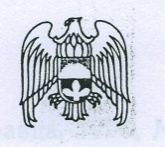 Къэбэрдей-Балъкъэр Республикэм и Дзэлыкъуэ районым щыщКичмалкэ  къуажэм и администрацэм и 1этащхьэКъабарты-Малкъар Республиканы Зольск  районуну  Кичибалыкъ элниАдминистрациясыМЕСТНАЯ АДМИНИСТРАЦИЯ  СЕЛЬСКОГО ПОСЕЛЕНИЯ КИЧМАЛКАЗОЛЬСКОГО МУНИЦИПАЛЬНОГО РАЙОНАКАБАРДИНО-БАЛКАРСКОЙ РЕСПУБЛИКИ361714,сел.Кичмалка,ул.Чкалова, 69.тел.76-3-40,факс 8(86637)76-3-40 ;                                                                  адрес электр.почты:Kichmalkaа@majl.ru_____________________________________________________________________________15. 04.2015                                                                                                ПОСТАНОВЛЕНИЕ №14ПОСТАНОВЛЕНЭ    №14                                                                                                                             БЕГИМ                       №14«Об утверждении положения о формировании и ведении реестра (перечня) муниципальных услуг сельского поселения Кичмалка Зольского муниципального района КБР»                             Руководствуясь Бюджетным кодексом Российской Федерации, Федеральным законом от 06.10.2003 № 131-ФЗ "Об общих принципах организации местного самоуправления в Российской Федерации", в целях эффективности расходования бюджетных средств, открытости и общедоступности информации по предоставлению муниципальных услуг, повышения качества предоставляемых услуг на территории сельского поселения Кичмалка Зольского муниципального района КБР постановляю:1. Утвердить:1.1. Положение о формировании и ведении реестра (перечня)  муниципальных услуг  сельского поселения Кичмалка Зольского муниципального района КБР (приложение № 1).1.2. Форму реестра (перечня) муниципальных услуг сельского  поселения Кичмалка  Зольского муниципального района КБР (приложение № 2).2. Обязанности по формированию и ведению реестра (перечня) муниципальных услуг возложить на ведущего специалиста местной администрации с.п. Кичмалка. 3. Настоящее постановление вступает в силу с момента его подписания.4. Разместить настоящее постановление на официальном сайте местной администрации с.п. Кичмалка  Зольского муниципального района КБР.5. Контроль за исполнение настоящего постановления возложить на ведущего специалиста местной администрации  Чеченову А .А.Глава местной администрациис.п. Кичмалка                                                                                          М.Х.ГуртуевПриложение № 1                                                                                                                          Утвержденопостановлением главы местной администрации сельского поселения Кичмалкаот 15.04. 2015 г. № 14ПОЛОЖЕНИЕо формировании и ведении реестра (перечня)  муниципальных услуг  сельского  поселения Кичмалка Зольского муниципального района КБР1. Общие положения.Настоящее Положение разработано в целях обеспечения реализации прав и интересов физических и юридических лиц в получении муниципальных услуг, а также обеспечения открытости и доступности сведений о муниципальных услугах и устанавливает порядок составления и ведения реестра муниципальных услуг, оказываемых физическим и (или) юридическим лицам.Реестр (перечень) муниципальных услуг сельского поселения Кичмалка Зольского района КБР, по которым должен производиться учет потребности в их предоставлении, - документ, содержащий регулярно обновляемые сведения о муниципальных услугах, предоставляемых получателям муниципальных услуг полностью либо частично за счет средств бюджета сельского поселения Кичмалка Зольского района КБР.2. Порядок формирования и ведения реестра (перечня)муниципальных услуг.Ведение реестра (перечня) включает в себя следующие процедуры:- включение муниципальной услуги в перечень;- внесение в перечень изменившихся сведений о муниципальной услуге;- исключение муниципальной услуги из перечня.Формирование реестра осуществляется на основе перечней услуг, определяемых местной администрацией сельского поселения Кичмалка  Зольского муниципального района КБР (далее – местная администрация), её структурными подразделениями, муниципальными учреждениями, ответственными за организацию и предоставление соответствующих муниципальных услуг.Местная администрация, её структурные подразделения, муниципальные учреждения с учетом положений действующих нормативных правовых актов Российской Федерации, Кабардино-Балкарской Республики, сельского поселения Кичмалка Зольского муниципального района КБР, устанавливающих основания для оказания муниципальных услуг:- формулируют наименование муниципальных услуг и их содержание;- определяют категории получателей (потребителей) муниципальных услуг.При этом учитывается следующее:- наименование муниципальной услуги должно соответствовать формулировке данной услуги в муниципальном правовом акте, предусматривающем оказание муниципальной услуги;- информация о нормативно-правовых актах (НПА), регламентирующих предоставление соответствующей муниципальной услуги, должна содержать полное официальное название НПА, его номер, дату принятия.Ответственность за подготовку и предоставление местной администрацией, её структурными подразделениями и муниципальными учреждениями перечня муниципальных услуг для внесения в реестр возлагается на ведущего специалиста местной администрации, руководителей структурных подразделений местной администрации и муниципальных учреждений.Реестр муниципальных услуг утверждается постановлением главы местной администрации сельского поселения Кичмалка Зольского муниципального района КБР.Ведение реестра осуществляется на бумажном и электронном носителях. В случае возникновения разночтений приоритетным считается вариант реестра, представленный на бумажном носителе.Реестр используется для формирования муниципальных заданий. Планирование и исполнение муниципальных заданий по услугам, не включенным в реестр, не допускается.Основанием для внесения в перечень или исключения из него муниципальных услуг является принятие НПА о введении в действие или прекращении действия норм, регулирующих оказание соответствующей муниципальной услуги.Основанием для изменения данных о муниципальных услугах в перечне является принятие НПА об изменении норм, регулирующих оказание соответствующих муниципальных услуг.В случае принятия нормативных правовых актов, предусматривающих введение новых или отмену (изменение) действующих услуг, местная администрация, структурные подразделения администрации, муниципальные учреждения направляют на имя Главы местной администрации сельского поселения Кичмалка  письменное уведомление о необходимости внесения изменений в реестр.Изменения в реестр вносится на основании постановления главы местной администрации сельского поселения Кичмалка Зольского муниципального района КБР  .Реестр муниципальных услуг размещается на официальном сайте  сельского поселения Кичмалка  Зольского муниципального района КБР  в сети Интернет.Приложение № 2Утвержденопостановлением главыместной  администрации сельского поселения Кичмалка от 15.04. 2015 г. № 14РЕЕСТР (ПЕРЕЧЕНЬ)муниципальных услуг сельского поселения Кичмалка Зольского муниципального района КБР
Порядковый номерНаименование 
муниципальной
услугиМуниципальное учреждение, ответственное за предоставление муниципальной услугиПолучатель (потребитель) муниципальной услугиНормативно-правовой акт, предусматривающий оказание муниципальной услуги (дата, номер, наименование статьи, пункта)12345